Des letchis pour le roi (1)Quel est le titre de ce conte ?  Le titre de ce conte est des letchis pour le roi.Qui est l’auteur de ce conte? L’auteur de ce conte est Axel Gauvin.Que fait la princesse du matin au soir? Pourquoi?La princesse pleure du matin au soir parce que son père ne mange plus, il est tout maigre. Relève dans le texte tout ce qui désigne de la nourriture.  appétit, la bouillie de maïs, le bouillon de poulet, le poisson, du tamarin vert, du citron vert, du bilimbi vert, letchis.Qu’est-ce qui ferait plaisir au roi? Des letchis feraient plaisir au roi.Explique l’expression «rester bien faible». Que remarques-tu? Rester bien faible signifie être fatiguéDes letchis pour le roi (2)1.Quelles difficultés rencontre la princesse pour satisfaire son père? Ce n’est pas la saison des letchis au mois de septembre.
2.Que promet la princesse à celui qui rapportera des letchis pour son père ? Elle promet de se marier avec lui.
3.Relève les termes qui désignent les endroits où passent les gardes champêtres. Les villes, les villages, les coins, les recoins, au bout du chemin, sur un rocher.4. A qui appartiennent les letchis ? Les letchis appartiennent à monsieur Casse-Noix-de- Coco.
5. Décris la vieille femme que rencontre Leblan. Elle est fatiguée, elle transpire.Des letchis pour le roi (3)Est-ce que Leblan réussit à donner ses letchis à la princesse? Pourquoi ? 
Leblan ne réussit pas à donner ses letchis car au moment où il ouvre son sac, il en sort des pierres.Que fait alors le roi ? 
Le roi et furieux, il capture le Leblan.Est-ce que Legri accepte d’aider la vieille dame ?  Pourquoi? 
Legri n’accepte pas d’aider la vieille dame parce qu’il est cruel (il rit de sa propre plaisanterie). Pourquoi Legri ne rit plus du tout? 
Il ne rit plus du tout quand des crapauds sortent de son sac.Quelle expression te permet d’affirmer que Legri ne dit pas la vérité à son père ? 
	Il raconte à sa manière, tout ce qui s’est passé.
Des letchis pour le roi (4)Combien de temps Legri passe-t-il en prison ? Legri passe 15 jours en prison.Décris Lenoir lorsqu’il arrive devant son père. Il arrive sale, ses cheveux en bataille, ses vêtements froissés... 
Explique comment et pourquoi la vieille femme appelle Lenoir différemment. Elle appelle Lenoir gentiment parce qu’il lui propose de goûter des letchis.4. Selon toi pourquoi le troisième garçon accepte-t-il d’aider la vieille dame ? Il accepte parce qu’il est généreux, il a bon coeur.Quelle est la morale de ce conte? L’habit ne fait pas le moine, ce ne sont pas les gens bien habillés, bien coiffés, qui sont les plus aimables.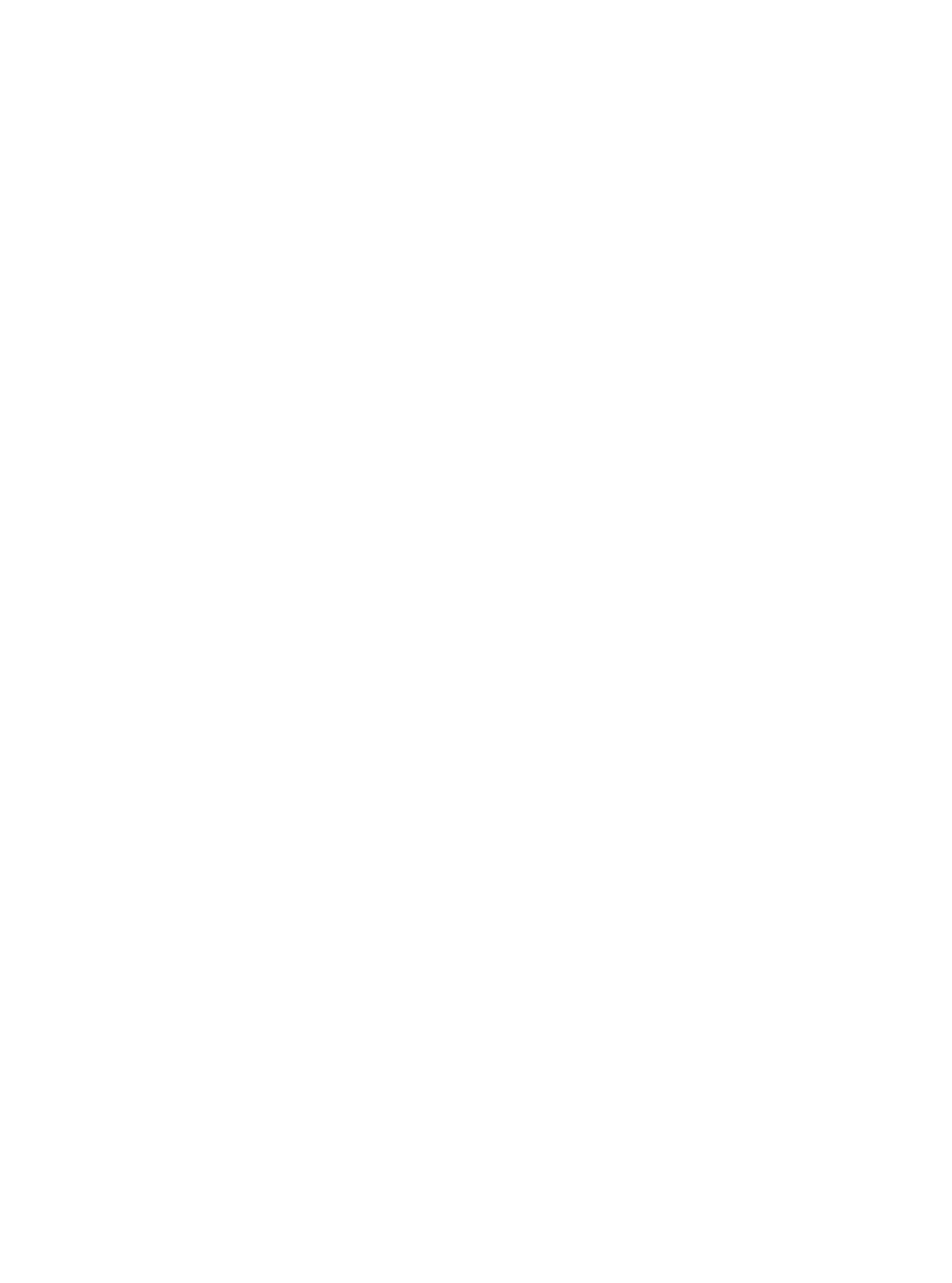 